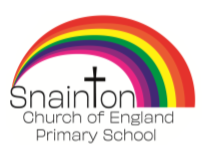  KS2 Long Term curriculum plan              2020-2021 Autumn 1 – FriendshipHow old is water?Autumn 2 – PerseveranceWhat happened in Pompeii?Spring 1 – TrustHow did the Romans change our lives?Spring 2 – ForgivenessWhy did the Anglo-Saxons want to settle in Britain?Summer 1 – CommunityWho are our neighbours?Summer 2 - RespectWho built the pyramids?EnglishThe Drop in my DrinkFloodlandRiver StoriesWriting to informExplanation textEscape from Pompeii VolcanosWriting to entertainWriting to informThe thieves of OstiaRoman mythsJulius CaesarWriting to entertainWriting to informBeowulf  - Michael MurporgoKing Arthur and his knights of the round tableThe scheming of Morgan LeFay (play)The Travel BookWriting to informPersuasive writingHoliday brochure There’s a pharaoh in our Bath  - Jeremy StrongEgyptian CinderellaPig Heart BoyWriting to entertainMathsNumber and Place valueFour operations (Algebra)Measure FractionsStatisticsFour operationsGeometryMeasuresScienceStates of Matter/Properties and changes of materialsYear 4, Year 5Rocks/Evolution and inheritance   Year3, Year 6LightYear 3 Year 6Sound Year 4Plants Yr 3Animals including humans Years.5, 6GeographyMountains, Rivers, Water cycleDescribe and understand key aspects of physical geography including rivers, mountains and the water cycleFieldwork – RiversMap skillsVolcanoes, Earthquakes, TsunamisDescribe and understand key aspects of physical geography including volcanoes, earthquakes and tsunamisMap skillsSettlements and migrationDescribe and understand key aspects of human geography including types of settlement and land use and understand how some of these changes over timeFieldwork, Map skillsEuropeLocate the world’s countries using maps to focus on Europe (including the location of Russia) Concentrating on their environmental regions, key physical and human characteristics, countries and major citiesMap skillsHistoryThe Roman Empire and its impact on BritainBritain’s settlement by Anglo-Saxons and ScotsAncient EgyptThe achievements of the earliest civilizations – an overview of where and when the first civilizations appeared and a depth study of one of the followingITCoding2 CodeOnline safety 3.2 /5.2Spreadsheets 3.3 /5.3E-mail 3.52 E-mail2 Connect2DIYTouch type 3.4Branching Data bases 3.6   /  5.42 Question2 InvestigateSimulations 3.7Game creator 5.5Graphing 3.8Modelling 5.6RENY L2 .8What does it mean to be a Hindu in Britain today?NY L2 .5Why are festivals important to religious communities?UC 2A. 2What is it like to follow God?NYU2.1 Why do some people believe God exists?UC 2 A. 4What kind of World did Jesus want?Link: (NY.L2.3)UC 2A. 6When Jesus left what was the impact of Pentecost?NY U2. 3What do religions say to us when life gets hard?RSHERelationship How can we make good friends?Health and well beingHow can we manage our feelings?Health and well beingWhat strengths, skills and interests do we have?RelationshipWhat are families like?Living in the wider worldWhat makes a community?Health and well beingHow can we manage risk in different places?RSHERelationship How can friends communicate safelyHealth and well beingHow can we help in an accident or emergencyHealth and well beingWhat makes up our identity?Living in the wider worldWhat jobs would we like? Living in the wider worldWhat jobs would we like?Health and well beingHow can drugs common to everyday life affect health?ArtThe Wave - HokusaiObservational drawings in pencilPrintingRoman mosaic tilesIlluminated lettersAnglo –Saxon weavingGeorgia O’Keefe – flowers art projectMixed media art projectPainting techniquesDTCollage art – mountains, rivers, landscapePapier mache  volcanoHow to make a roman catapult – you tubeAnglo-Saxon housesClay flower -sculpturePaul Cummins – London poppy artistThe mystery of the great pyramid of GizaReinventing the Egyptian pulleyhttps://exarc.net/ark:/88735/10167Music CharangaLet your spirit flyChristmas carolsProductionCharanga – Mamma MiaBBC School Radio – MusicRomansCharanga – Glockenspiel Stage 1BBC School Radio – MusicAnglo-SaxonsChranga – Livin’ on a prayerCharanga  - HappyPEFootballBasketball